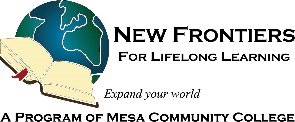 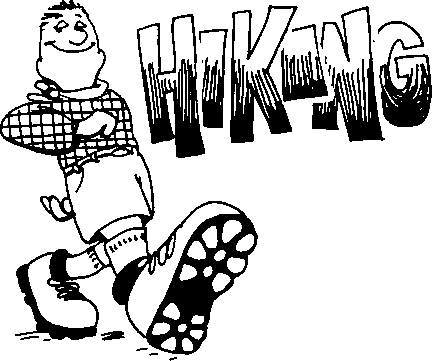 NFLL TrailersHiking on Tuesdays for Recreation and FunSpring 2024 Hikes (Hikes & meeting places may change.  Updates will be emailed each week) Trailers hikes are intended to be easy, with occasional moderate sections for short distances. Hikes will usually be between 2.5 and 4 miles long, with elevation changes of less than 400 feet. The objective is a fun recreational hike enjoyable to most hikers in reasonable condition.  All hikers must be registered for the class and sign a Maricopa Community Colleges Risk Form before participating.  If you already signed the new form, you are good to go.Although every precaution will be taken to assure safety, participants must recognize that hiking can be a dangerous activity.  Hikers should be in reasonable physical condition and know their limitations.Hikers will get more information during the week preceding each hike.  The schedule may change, so please check for the latest information.We try to accommodate the wishes of the Trailers (i.e. keeping most of the hikes in the Valley, keeping the length and elevation within reasonable limits)Jan 23	Jacob’s Crosscut to Siphon Draw:  3.8 miles, 100 feet elevation gainJan 30	Weather CancellationFeb 6	Maricopa Trail from Bulldog Trailhead to Pass Mountain Trail overlook: 3.2 miles, 320 feet elevation gain Feb 13	Fountain Overlook, Fountain Hills:  2.5 miles, 216 feet elevation gainFeb 20	 Willow Springs Loop, Tonto National Forest:  3.2 miles, 300 feet elevation gainFeb 23	Full Moon Hike, Ruidoso, Meridian and County Line Trails Loop, South of Usery Regional Park: 3.4 miles long, 121 feet elevation GainFeb 27 	Phon D Sutton Nature Trail, Lower Salt River:  2.5 miles, 100 feet elevation gainMar 5	Break – No hike scheduledMar 12	Blevins and Cat’s Peak Loop, Usery Regional Park:  2.9 miles, 223 feet elevation gainMar 19	Mask Arch to FR10, Goldfield Mountains:  3.0 miles, 141 feet elevation gainMar 26	Ranger/Bajada Trail, South Mountain Park:  3.0 miles, 242 feet elevation gainApril 2	Scenic Trail, McDowell Mountains Regional Park: 3.4 miles, 211 feet elevation gainApr 9	Break – No hike scheduled (ECLIPSE APRIL 8)Apr 16	Pine Creek Loop, Tonto National Forest: 3.0 miles, 400 feet elevation gainApr 23	East Verde River Trail, Tonto National Forest:  2.7 miles, 124 feet elevation gainFor additional information contact the facilitator, Greg Master, at gamst51@gmail.com or Marie-France Ganansia, at mariefranceganansia@gmail.com Meeting Place’s for CarpoolingDobson and Southern Campus (Main MCC Campus)The Southwest corner of the Southwest Parking Lot (Dobson Rd. & U.S. 60).Red Mountain CampusThe Red Mountain Campus is located at Power Rd. & McKellips.  Meet in Parking lot # 3 across the street from the main campus buildings.Gilbert and McKellips Southeast corner by Starbucks.Superstitions Springs Mall Power Rd & US 60.  Meet in the southeast corner of the Superstitions Springs Mall parking lot inside the outer circumference drive across from the late “TOYS ‘R US”.Country Club and Brown (1025 N. Country Club)The Mesa Schools Student Services Center is located on East Side of Country Club just south of Brown Rd. Meet at the south end of the parking lot at the corner of 9th Place and Country Club.Due to the limited parking spaces at many Trailheads, carpooling is preferred.  (Donations to help pay for gas are suggested.)All hikers: bring water, sturdy shoes, and an ID.  Strongly suggested: hat, hiking boots or shoes, walking stick, snack, and sunscreen.Disclaimer:  Hiking is a personal choice and involves personal responsibility.  Prepare for the hike, dress for current and unexpected weather changes, and bring plenty of water.  Hiking and associated trail activities are dangerous and can result in injury and/or death.  Hiking exposes you to risks.  Risks can be reduced by preparation and training, but risks cannot be eliminated